安倍政権ＮＯ！＋野党共闘★0114大行進in渋谷　安倍政権の暴走を許すな！野党は共闘しようと安倍政権ＮＯ☆実行委員会は、1月14日渋谷・代々木公園ケヤキ並木で集会、渋谷から原宿へデモ行進を行ないました。小雪まう底冷えのする寒い日でしたが、2000人が参加し、「安倍はやめろ」「一緒に変えよう」と安倍政権の早期退陣を求めあつく熱く訴えました。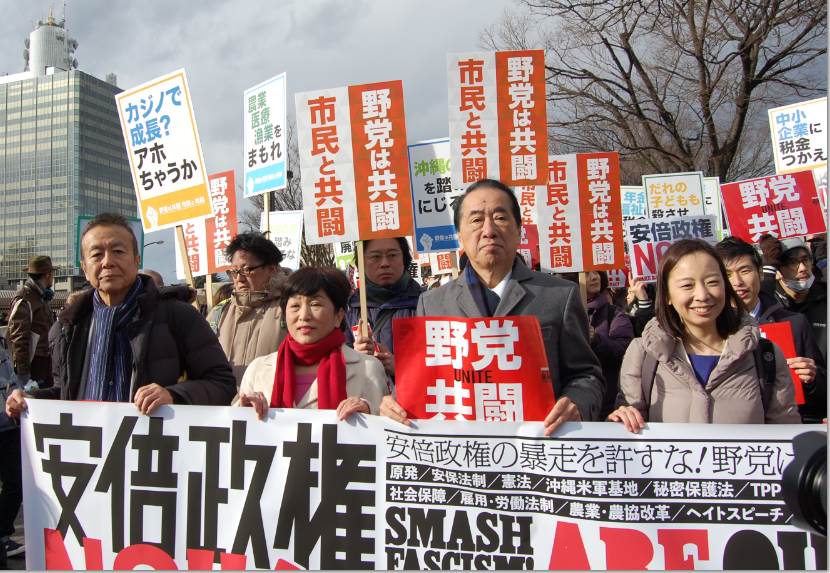 　13時過ぎから始まった集会では、主催者を代表して首都圏反原発連合のミサオ・レッドウルフさんは、「台湾も脱原発に舵を切った。比べて日本のていたらくは恥ずかしい限りだ。市民と野党の共闘で安倍政権にNOを突き付けよう」とあいさつしました。“I am not ＡＢＥ”の提唱者である、元経産省官僚の古賀茂明さんは、「安倍批判ではなく安倍のやっていることは間違っているという意思表示である。原発輸出・武器輸出・ギャンブルの３本の矢は、悪魔の成長戦略だ。新潟の米山知事を誕生させたのは市民の力、夜明けは近いそう信じてがんばろう」と訴えました。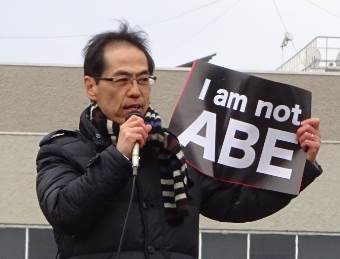 　野党共闘を可視化しようと４野党があいさつ。自由党の渡辺浩一郎東京都連会長は、「原発にかわるエネルギーはたくさんある。ドイツや台湾でも止める方向で動いている。政治の決断で原発をやめさせること。野党共闘で政権交代を」、日本共産党の吉良よし子参議院議員は、「安倍首相は年は変化の年がというが、市民と野党の力で転換させる年にしよう。福島切りすて、南スーダンへの派兵などいのちと暮らし、民主主義をないがしろにする安倍首相は、国の長として恥ずべきだ。世界に誇る日本国憲法を変えさせてはならない」、社民党の福島瑞穂参議院議員は「1月20日から始まる通常国会、残業代ゼロ法案の廃案、現代版『治安維持法』である『共謀罪』の提出を許さない。沖縄や原発問題も国会・自治体・裁判・選挙などのたたかいで止めよう。憲法公布70年の年、韓国のようにみんなの力で安倍を退陣させよう」、民進党の菅直人元首相は、「世界の流れは原発廃炉へとむかっている。昔は薪でエネルギーを供給してきたように、農山村を生きかえらせ再生可能エネルギーをうみだすことが可能。飛躍の年にしよう」と呼びかけ、「『野党共闘』で政権交代を実現しよう」と声をあげました。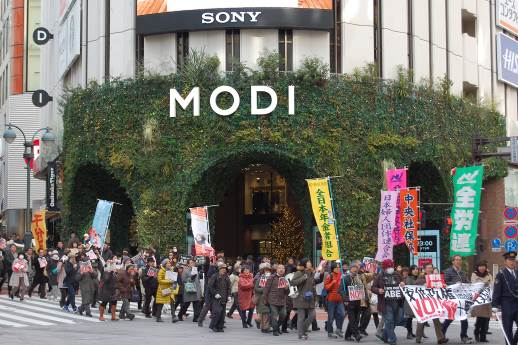 　14時からサウンドデモ、ドラム隊、プラカードなど趣向を凝らし、大勢の若者で賑わう渋谷から原宿にかけで4キロをデモ行進して訴えました。沿道から手を振る人、写真を撮る人も多く、注目度抜群のデモになりました。＊＊＊＊＊＊＊＊＊＊＊＊＊＊＊＊＊＊＊＊＊＊＊＊＊＊＊＊＊＊＊＊＊＊＊＊＊＊＊＊＊＊＊＊＊＊＊【当面の行動日程】　１月の「19日」行動　　全国各地でとりくみましょう！■名称：安倍政権の暴走止めよう！自衛隊は戦地に行くな！1・19国会議員会館前行動（仮称）■日時：１月19日（木）18:30～19:30■場所：憲法共同センターは国会図書館前に集合■主催：戦争させない・9条壊すな！総がかり行動実行委員会　◇名称：共謀罪法案の国会提出を許すな！院内集会◇日時：1月19日（木）12:00～13:30◇場所：衆議院第２議員会館・第1会議室◇主催：自由法曹団・国民救援会・全労連◇名称：話し合うことが罪になる共謀罪　国会提出をゆるさない院内集会◇日時：1月20日（金）14:00～16:00◇場所：衆議院第２議員会館・多目的会議室◇主催：「秘密保護法」廃止へ!実行委員会など　通常国会「開会日行動」　　＜東京都内＞■日時：１月20日（金）12:00～13:00■場所：憲法共同センターは参議院議員会館前に集合■主催：戦争させない・9条壊すな！総がかり行動実行委員会　２月の「９の日」行動　　全国各地でとりくみましょう！＜東京都内＞■日時：２月９日（木）12:00～13:00■場所：ＪＲ「新宿駅」西口■主催：憲法共同センター、東京憲法共同センター　　２月の「19日」行動　　全国各地でとりくみましょう！■名称：格差・貧困にノー!!心豊かにみんなが尊重される社会を！■日時：２月19日（日）集会13:00～14:30／終了後、銀座パレード　　　　　12:30開場～13:00～プレイベント■場所：東京・日比谷野外音楽堂■主催／戦争させない・9条壊すな！総がかり行動実行委員会　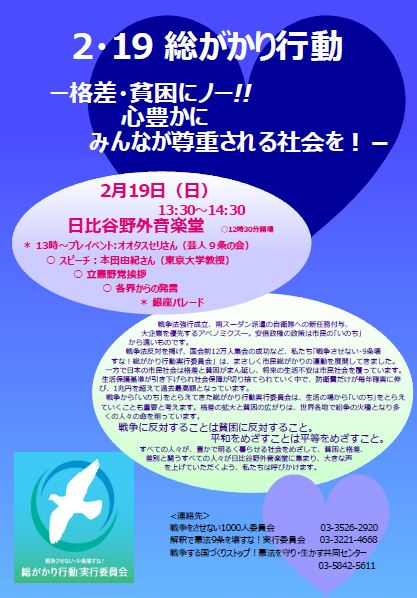 　３月の「９の日」行動　　全国各地でとりくみましょう！＜東京都内＞■日時：３月９日（木）12:00～13:00■場所：ＪＲ「新宿駅」西口■主催：憲法共同センター、東京憲法共同センター　　５・３憲法集会　　　全国各地でとりくみましょう！＜東京都内＞■日時：５月３日（水・祝）憲法記念日　　　　　11:00～イベント広場開場／12:00ライブスピーチ／13:00スピーチ／終了後パレード■場所：有明防災公園（東京臨海広域防災公園）りんかい線「国際展示場駅」徒歩4分／ゆりかもめ「有明駅」徒歩2分■主催：５・３憲法集会実行委員会　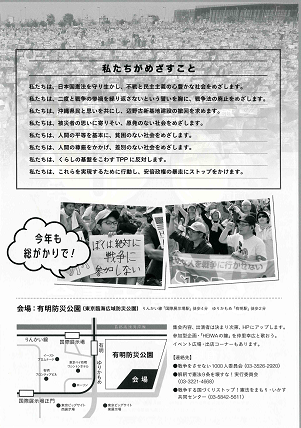 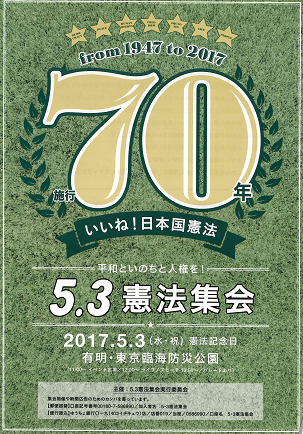 以上